Sanner’s Lake Woodstock Match Report – May 2023Three shooters managed to pry themselves away from their house and yard duties on a beautiful spring afternoon and laid down some lead at the May Woodstock match at Sanner’s Lake!  In the end, multiple iterations of load development finally paid off for Mark Swierczek and his Trapdoor Springfield as he came away with a high individual score of 94-2X and a high combined of 275-5X, both personal bests.  Paul Stephens kept the action close with his K31, though, with just one X keeping him from matching the high individual score.  In third place, Greg Banta and his Springfield were slightly off their game, but still managed a very consistent set of high-80’s to snag third place combined.  See all the scores and details below.  The next Woodstock match is on June 15th, see you there!Combined Scores:	SR-21 Target 	100 yards	300 total points possible.  Ties broken by X's and then by highest individual string.  Individual Scores:	SR-21 Target    	100 yards	100 points possible.  Ties broken by X's and then by fewest hits of lowest value.  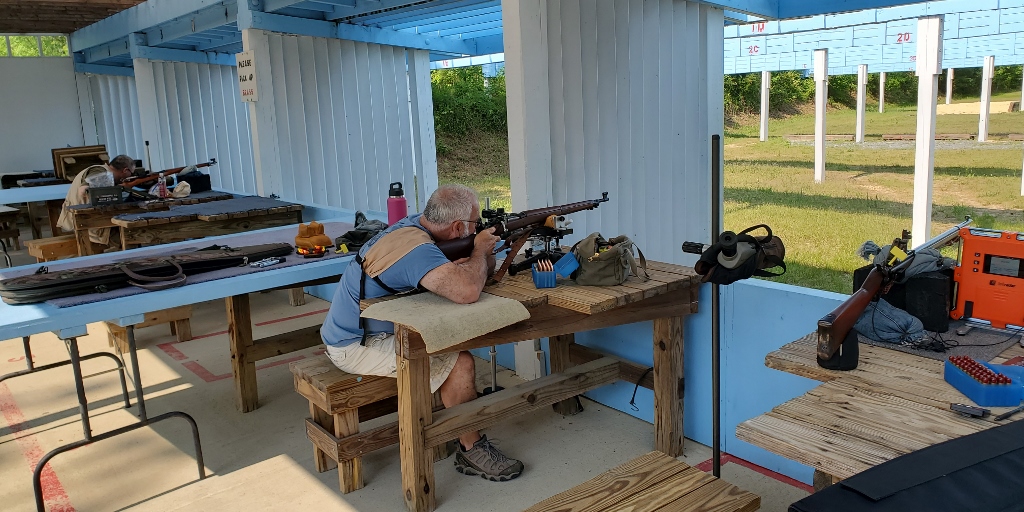 PlaceNameRifleString1XString2XString3XTotalX1Mark SwierczekTrapdoor Springfield M188491194290227552Paul StephensK31 Bern Armory87294189227053Greg Banta1903 Springfield8818708802631PlaceNameRifleCaliberScoreX1Mark SwierczekTrapdoor Springfield M1884.45-70 Government9422Paul StephensK31 Bern Armory7.5×55mm Swiss9413Mark SwierczekTrapdoor Springfield M1884.45-70 Government9114Mark SwierczekTrapdoor Springfield M1884.45-70 Government9025Paul StephensK31 Bern Armory7.5×55mm Swiss8926Greg Banta1903 Springfield.30-06 Springfield8817Greg Banta1903 Springfield.30-06 Springfield8808Paul StephensK31 Bern Armory7.5×55mm Swiss8729Greg Banta1903 Springfield.30-06 Springfield870